ANALIZA STANUGOSPODARKI ODPADAMI  KOMUNALNYMINA TERENIE  GMINY BRODNICAZA ROK 2020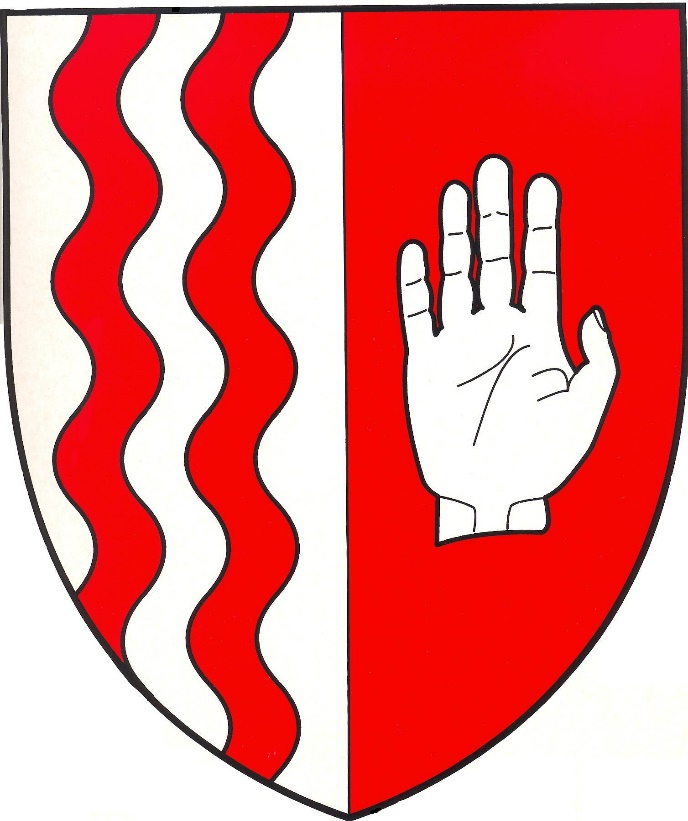 Spis treściPodstawa prawna	3Zasady funkcjonowania systemu gospodarowania odpadami komunalnymi 	3Liczba mieszkańców………………………………………………………………………..6Liczbę właścicieli nieruchomości, którzy nie zawarli umowy, o której mowa w art. 6 ust. 1, w imieniu których gmina powinna podjąć działania, o których mowa w art. 6 ust. 6-12...	..6Możliwości przetwarzania niesegregowanych (zmieszanych) odpadów komunalnych, bioodpadów stanowiących odpady komunalne oraz przeznaczonych do składowania pozostałości z sortowania odpadów komunalnych i pozostałości z procesu mechaniczno-biologicznego przetwarzania niesegregowanych (zmieszanych) odpadów komunalnych…6Ilość odpadów komunalnych wytworzonych na terenie gminy	12Informacje o ilości odpadów komunalnych przyjętych do Punktu Selektywnego Zbierania Odpadów Komunalnych w Gorczenicy ……………………………………………………12Informacje dotyczące osiągniętych poziomów recyklingu…………………………………13Koszty funkcjonowania systemu gospodarowania odpadami komunalnymi w Gminie Brodnica za okres od 1.01.2019r. do 31.12.2019r…………………………………………16 Potrzeby inwestycyjne związane z gospodarowaniem odpadami komunalnymi………….17Podsumowania i wnioski…………………………………………………………………..18Spis tabel 	.19Podstawa prawna.Zgodnie z art. 3 ust. 2 pkt 10 ustawy z dnia 13 września 1996 roku o utrzymaniu czystości i porządku w gminach (Dz. U. z 2020 r. poz.  1439 z późn. zm.), gminy dokonują corocznej analizy stanu gospodarki odpadami komunalnymi, w celu weryfikacji możliwości technicznych i organizacyjnych gminy w zakresie gospodarowania odpadami komunalnymi. Zgodnie z art. 9 tb w/w ustawy na podstawie sprawozdań złożonych przez podmioty odbierające odpady komunalne od właścicieli nieruchomości, podmioty prowadzące punkty selektywnego zbierania odpadów komunalnych, podmioty zbierające odpady komunalne, informacji przekazanych przez prowadzących instalacje komunalne oraz na podstawie rocznego sprawozdania z realizacji zadań z zakresu gospodarowania odpadami komunalnymi oraz innych dostępnych danych o czynnikach wpływających na koszty systemu gospodarowania odpadami komunalnymi wójt, burmistrz lub prezydent miasta sporządza analizę stanu gospodarki odpadami komunalnymi obejmującą w szczególności:1) możliwości przetwarzania niesegregowanych (zmieszanych) odpadów komunalnych, bioodpadów stanowiących odpady komunalne oraz przeznaczonych do składowania pozostałości z sortowania odpadów komunalnych i pozostałości z procesu mechaniczno-biologicznego przetwarzania niesegregowanych (zmieszanych) odpadów komunalnych;2) potrzeby inwestycyjne związane z gospodarowaniem odpadami komunalnymi;3)  koszty poniesione w związku z odbieraniem, odzyskiem, recyklingiem i unieszkodliwianiem odpadów komunalnych w podziale na wpływy, wydatki i nadwyżki z opłat za gospodarowanie odpadami komunalnymi;4) liczbę mieszkańców;5) liczbę właścicieli nieruchomości, którzy nie zawarli umowy, o której mowa w art. 6 ust. 1, w imieniu których gmina powinna podjąć działania, o których mowa w art. 6 ust. 6-12;6) ilość odpadów komunalnych wytwarzanych na terenie gminy;7) ilość niesegregowanych (zmieszanych) odpadów komunalnych i bioodpadów stanowiących odpady komunalne, odbieranych z terenu gminy oraz przeznaczonych do składowania pozostałości z sortowania odpadów komunalnych i pozostałości z procesu mechaniczno-biologicznego przetwarzania niesegregowanych (zmieszanych) odpadów komunalnych.Zasady funkcjonowania systemu gospodarowania odpadami komunalnymi.Od 1 lipca 2013 r. gminnym systemem gospodarowania odpadami komunalnymi objęte zostały nieruchomości, na których zamieszkują mieszkańcy, zgodnie z uchwałą Nr XXIII/147/13 Rady Gminy Brodnica z dnia 11 marca 2013r. w sprawie metody ustalenia opłaty za gospodarowanie odpadami komunalnymi oraz stawki opłaty. Dnia 9 lutego 2015r. Rada Gminy Brodnicy podjęła uchwałę Nr V/25/15 w sprawie metody ustalenia opłaty za gospodarowanie odpadami komunalnymi oraz stawki opłaty, jednakże uchwała ta nie miała wpływu na sposób naliczania opłaty ani na jej wysokość. Jako metodę ustalenia opłaty, przyjęto iloczyn liczby mieszkańców zamieszkujących daną nieruchomość oraz stawki opłaty. Ustalono stawkę opłaty w wysokości 8,35 zł miesięcznie od osoby zamieszkującej dana nieruchomość oraz stawkę wyższą, jeżeli odpady nie są zbierane i odbierane w sposób selektywny w wysokości 14,20zł miesięcznie od osoby zamieszkującej daną nieruchomość.	Dnia 31 stycznia 2020r. podjęto uchwałę nr XIII/112/20 zmieniającą uchwałę w sprawie metody ustalenia opłaty za gospodarowanie odpadami komunalnymi oraz stawki opłaty. Ustalono stawkę opłaty za gospodarowanie odpadami komunalnymi w wysokości 15 zł miesięcznie od osoby zamieszkującej daną nieruchomość oraz podwyższoną stawkę tej opłaty, jeżeli właściciel nieruchomości nie wypełnia obowiązku zbierania odpadów komunalnych w sposób selektywny w wysokości trzykrotności stawki ustalonej w § 2.1 w tym przypadku równą 45zł miesięcznie.	Na podstawie deklaracji złożonych przez właścicieli nieruchomości, według stanu na dzień 31 grudnia 2020 r. na terenie Gminy Brodnica znajdowało się 2 256 zamieszkałych nieruchomości.	W okresie od 01.01.2020 r. do 31.12.2020 r. odbiór odpadów komunalnych na terenie gminy zgodnie z ustawą z dnia 13 września 1996 roku o utrzymaniu czystości i porządku w gminach oraz uchwałą Nr XIII/110/20 Rady Gminy Brodnica z dnia 11 lipca 2016 r. w sprawie regulaminu utrzymania czystości i porządku na terenie Gminy Brodnica realizowany był przez siedmiu przedsiębiorców, którzy posiadali wpis do Rejestru działalności regulowanej w zakresie odbierania odpadów komunalnych od właścicieli nieruchomości z terenu Gminy Brodnica. System obejmuje wytwórców odpadów komunalnych właścicieli nieruchomości zamieszkałych.	 W drodze przetargu na odbiór i zagospodarowanie odpadów komunalnych z terenu Gminy Brodnica w 2017r. została wyłoniona firma Przedsiębiorstwo Usług Komunalnych
Sp. z o.o. w Lipnie, która na mocy umowy świadczyła usługę odbierania odpadów komunalnych od mieszkańców z terenu Gminy Brodnica. Umowa zawarta została od dnia 1.07.2017r. do dnia 30.06.2020r. W 2020r został ogłoszony kolejny przetarg w którym po raz kolejny wyłoniona została firma Przedsiębiorstwo Usług Komunalnych
Sp. z o.o. w Lipnie, która na mocy umowy świadczy usługę odbierania odpadów komunalnych od mieszkańców z terenu Gminy Brodnica. Umowa zawarta została od dnia 1.07.2020. do dnia 30.09.2021r.Głównym założeniem systemu było zmniejszenie ilości wytwarzanych odpadów u źródła i prowadzenie selektywnej zbiórki odpadów. W pojemniki na odpady zmieszane właściciele nieruchomości muszą zaopatrzyć się we własnym zakresie, worki na odpady zebrane selektywnie zapewnia Gmina Brodnica poprzez podmiot uprawniony, jako usługę dodatkową. Selektywna zbiórka polega na gromadzeniu odpadów przez właścicieli nieruchomości w określonych frakcjach, co ułatwia dalsze przetwarzanie odpadów.Frakcje odpadów gromadzonych selektywnie „u źródła”:- papier, - metale, tworzywa sztuczne, odpady opakowaniowe wielomateriałowe,- szkło, - bioodpady.Dla właścicieli nieruchomości zobowiązanych do uiszczania opłaty za gospodarowanie odpadami komunalnymi dostępny był Punkt Selektywnego Zbierania Odpadów Komunalnych (PSZOK) zlokalizowany w Gorczenicy.Do Punktu Selektywnego Zbierania Odpadów Komunalnych  można było dostarczać wyselekcjonowane frakcje odpadów:odpady wielkogabarytowe,zużyty sprzęt elektryczny i elektroniczny,zużyte baterie i akumulatory,zużyte opony,odpady selektywnie zebrane (papier, szkło, tworzywa sztuczne, opakowania wielomateriałowe, metal),odpady komunalne ulegające biodegradacji, przeterminowane leki i opakowania po nich,odpady budowlane i rozbiórkowe, pochodzące z prowadzenia drobnych prac, niewymagających pozwolenia na budowę,chemikalia,odzież i tekstylia.Gmina Brodnica organizowała również dwa razy do roku zbieranie odpadów wielkogabarytowych bezpośrednio od mieszkańców z ich nieruchomości.Liczba mieszkańców.Liczba mieszkańców zameldowanych na dzień 31.12.2020 r. wyniosła 8 590 osób, w stosunku do liczby mieszkańców zameldowanych na dzień 31.12.2019 r. który wyniósł 8 503 osoby nastąpił wzrost o ok. 1 %. Z kolei porównując rok 2013, w którym rozpoczęto gminny system gospodarki komunalnej do roku 2020 wzrost liczby mieszkańców zameldowanych na pobyt stały wyniósł ponad 10%. Tabela. 1Liczba mieszkańców zameldowanych na pobyt stały na przestrzeni lat 2013-2020 (stan na 31 grudnia)Liczbę właścicieli nieruchomości, którzy nie zawarli umowy, o której mowa w art. 6 ust. 1, w imieniu których gmina powinna podjąć działania, o których mowa w art. 6 ust. 6-12.	Na terenie Gminy Brodnica nie stwierdzono w 2020 r. przypadków nie zawarcia umowy przez właścicieli nieruchomości, o których mowa w art. 6 ust. 1 ustawy o utrzymaniu czystości i porządku w gminach.	5. Możliwości przetwarzania niesegregowanych (zmieszanych) odpadów komunalnych, bioodpadów stanowiących odpady komunalne oraz przeznaczonych do składowania pozostałości z sortowania odpadów komunalnych i pozostałości z procesu mechaniczno-biologicznego przetwarzania niesegregowanych (zmieszanych) odpadów komunalnych.Zgodnie z uchwałą Nr XXXII/546/17 Sejmiku Województwa Kujawsko -Pomorskiego z dnia 29 maja 2017 r. w sprawie wykonania „Planu gospodarki odpadami województwa Kujawsko - Pomorskiego na lata 2016 - 2022 z perspektywą na lata 2023 - 2028" (Dz. Urz. Woj. Kuj.-Pom. z 2017 r. poz. 2403), Gmina Brodnica zlokalizowana jest w regionie gospodarki odpadami komunalnymi w województwie kujawsko - pomorskim Nr 2 - Region Wschodni, w którym zlokalizowane są regionalne instalacje do przetwarzania odpadów komunalnych wymienione w poniższej tabeli. Odebrane z terenu Gminy Brodnica odpady komunalne przekazywane  są od lipca 2013r. do chwili obecnej do Przedsiębiorstwa Usług Komunalnych w Lipnie sp. z o .o. , ul. Wyszyńskiego 47, 87-600  Lipno.Tabela 2. Regionalne instalacje do przetwarzania odpadów komunalnych (RIPOK)Źródło: Uchwała Nr XXXII/546/17 Sejmiku Województwa Kujawsko - Pomorskiego z dnia 29 maja 2017 r. w sprawie wykonania „Planu gospodarki odpadami województwa Kujawsko - Pomorskiego na lata 2016 - 2022 z perspektywą na lata 2023 - 2028 " (Dz. Urz. Woj. Kuj. -Pom. z 2017 r. poz. 2403)Zgodnie z ustawą o odpadach z dnia 14 grudnia 2012 roku jako przetwarzanie rozumie się procesy odzysku lub unieszkodliwiania, w tym przygotowanie poprzedzające odzysk lub unieszkodliwianie.Możliwości przetwarzania zmieszanych odpadów komunalnych związane są z ich zagospodarowaniem w poszczególnych instalacjach do odzysku (głównie instalacje mechaniczno-biologiczne przetwarzania odpadów komunalnych) lub unieszkodliwiania (głównie składowanie odpadów na składowiskach).Tabela 3.Możliwości przetwarzania zmieszanych odpadów komunalnych (20 03 01) w roku 2020.R12 – procesy odzysku (wymiana odpadów w celu poddania któremukolwiek z działań wymienionych w punktach od R1 do R11)Tabela 4.Ilości odpadów o kodzie 19 12 12 powstałych po mechaniczno – biologicznym przetwarzaniu (MBR) w RIPOK w Lipnie w 2020 roku.Tabela 5.Możliwość przetwarzania bioodpadów stanowiących odpady komunalne w roku 2020.R3 – recykling lub odzysk substancji organicznych, które nie są stosowane jaki rozpuszczalniki (w tym kompostowanie i inne biologiczne procesy przekształcania).Przekazane do Przedsiębiorstwa Usług Komunalnych w Lipnie Sp. z o.o. jako prowadzącego  RIPOK w Lipnie w regionie 2 zmieszane odpady komunalne  o kodzie                 20 03 01 poddawane są procesom mechaniczno – biologicznego przetwarzania odpadów  (MBP). Z łącznej masy przekazanych do RIPOK w Lipnie w 2020 roku zmieszanych odpadów komunalnych do składowania skierowano 9,448 Mg odpadów o kodzie 19 12 12 powstałych po mechaniczno – biologicznym przetwarzaniu (MBR).Ilość odpadów komunalnych wytworzonych na terenie gminy Brodnica w 2020 roku. Tabela 6.Masa odpadów komunalnych wytwarzanych i odebranych w roku 2020 z terenu Gminy Brodnica .Tabela 7.Ilość odpadów komunalnych na terenie Gminy Brodnica w latach 2016-2020Informacje o ilości odpadów komunalnych przyjętych w Punkcie Selektywnego Zbierania Odpadów Komunalnych w GorczenicyTabela 8.Masa odpadów komunalnych zebranych  w roku 2020 r. w Punkcie Selektywnego Zbierania Odpadów Komunalnych w Gorczenicy.Informacje dotyczące osiągniętych poziomów recyklingu.Tabela 9.Osiągnięte poziomy recyklingu, przygotowania do ponownego użycia i odzysku innymi metodami niektórych frakcji odpadów komunalnych oraz ograniczenie składowania ilości odpadów ulegających biodegradacji.Informacja o osiągniętym poziomie recyklingu i przygotowania do ponownego użyciaŁączna masa odpadów komunalnych przygotowanych do ponownego użycia i poddanych recyklingowi w tonach [Mg] *- 2069,6521Łączna masa odebranych i zebranych odpadów komunalnych od właścicieli nieruchomości w tonach [Mg] – 2602,3640Łączna masa odpadów komunalnych papieru, metali, tworzyw sztucznych i szkła przygotowanych do ponownego użycia i poddanych recyklingowi w tonach [Mg]  - 323,1020Osiągnięty poziom recyklingu i przygotowania do ponownego użycia odpadów komunalnych [%]  - 55,95Informacja o masie odpadów budowlanych i rozbiórkowych będących odpadami komunalnymi przygotowanymi do ponownego użycia, poddanych recyklingowi i innym procesom odzysku z odpadów odebranych i zebranych z terenu gminyInformacja o odpadach komunalnych17 01 01 Odpady betonu oraz gruz betonowy z rozbiórek i remontów	- 		0,0017 09 04 Zmieszane odpady z budowy, remontów i demontażu inne niż wymienione w 17 09 01, 17 09 02 i 17 09 03	-	0,00Objaśnienia do kodu 20 03 99:W roku 2020r pod kodem 20 03 99 w sprawozdaniu wykazano następujące frakcje odpadów: Gruz o wadze 14,120 Mg pochodzący z Pszok i w całości przekazany do recyklinguOpony 5,80 Mg pochodzący z Pszok i w całości przekazany do recyklinguOdpady pochodzące z cmentarzy 7,02 Mg.Informacja o osiągniętym poziomie recyklingu, przygotowania do ponownego użycia i odzysku innymi metodami, odpadów budowlanych i rozbiórkowych innych niż niebezpieczneŁączna masa innych niż niebezpieczne odpadów budowlanych i rozbiórkowych przygotowanych do ponownego użycia, poddanych recyklingowi i innym procesom odzysku - Mrbr w tonach [Mg]  - 1040,5081 (zebranych i odebranych 1052,0812)Osiągnięty poziom recyklingu, przygotowania do ponownego użycia i odzysku innymi metodami innych niż niebezpieczne odpadów budowlanych i rozbiórkowych [%] – 98,90Informacja o osiągniętym poziomie ograniczenia masy odpadów komunalnych ulegających biodegradacji przekazywanych do składowaniaMasa zmieszanych odpadów komunalnych odebranych przez gminę w roku sprawozdawczym w tonach [Mg] – 1778,84Masa zmieszanych odpadów komunalnych odebranych w gminie w roku sprawozdawczym w tonach [Mg] – 1851,04Masa zmieszanych odpadów komunalnych odebranych przez gminę w ostatnim półroczu poprzedzającym rok sprawozdawczy w tonach [Mg] – 884,98Masa zmieszanych odpadów komunalnych odebranych w gminie w ostatnim półroczu poprzedzającym rok sprawozdawczy w tonach [Mg] – 927,50Masa odpadów komunalnych ulegających biodegradacji wytworzona w 1995 r.- OUB w tonach [Mg] – 120,6341Masa odpadów ulegających biodegradacji zebranych, odebranych i przetworzonych ze strumienia odpadów komunalnych z obszaru gminy / związku międzygminnego, przekazanych do składowania - MOUBR w tonach [Mg] – 1,7197Osiągnięty poziom ograniczenia masy odpadów komunalnych ulegających biodegradacji przekazywanych do składowania [%] – 1,03Koszty funkcjonowania systemu gospodarki odpadami komunalnymi w Gminie Brodnica za okres od 1.01.2020 r. do 31.12.2020r. Tabela 10.  Koszty funkcjonowania systemu gospodarowania odpadami za okres 1.01.2020 r.                     do 31.12.2020 r.Informacje dodatkowe (stan na dzień 31.12.2020) :Zaległości z tyt. opłaty za odpady komunalne wg stanu na 31.12.2020 r. –   	86 118,04 złZłożone deklaracje ogółem –w tym: deklaracje osób, które zadeklarowały zbiórkę odpadów w sposób selektywny 		2 255deklaracje osób które zadeklarowały zbiórkę odpadów w sposób zmieszany 		      1Deklaracje złożone przez mieszkańców					         		2 256Liczba ludności wg. deklaracji				             			7 797Liczba ludności wg. zameldowania na okres stały						8 590Potrzeby inwestycyjne związane z gospodarowaniem odpadami komunalnymi.Potrzeby inwestycyjne w dalszej perspektywie wymagają przede wszystkim rozbudowy selektywnego zbierania odpadów komunalnych, a w szczególności edukacji ekologicznej w ramach segregacji. Ważnym aspektem jest zachęcenie i nauczenie mieszkańców prawidłowego kompostowania odpadów biodegradowalnych co zmniejszy ilość jaka zostaje przekazywana do Przedsiębiorstwa Usług Komunalnych w Lipnie. Inwestycja w edukację mieszkańców umożliwiłaby podniesienie poziomu segregacji   „u źródła” a tym samym przyczyniłaby się do osiągnięcia wyższych poziomów recyklingu zgodnie z Rozporządzeniem Ministra Środowiska z dnia 15 grudnia 2017 r. w sprawie  poziomów ograniczenia składowania masy odpadów komunalnych ulegających biodegradacji (Dz. U. z 2017 r. poz. 2412).	W ramach wywiązania się z ustawowego obowiązku zapewnienia porządku i czystości na terenie Gminy Brodnica funkcjonuje jeden Punkt Selektywnego Zbierania Odpadów Komunalnych, który obsługiwał mieszkańców w poniedziałki w godzinach od 7.30 do 9.30. Zebrane odpady komunalne z terenu Gminy przyjmowane były nieodpłatnie z tym że trzeba było je samodzielnie dostarczyć i rozładować w punkcie. Dwa razy do roku odbywała się również zbiórka odpadów wielkogabarytowych od mieszkańców z terenu ich nieruchomości. Podsumowanie i wnioski.Roczna analiza stanu gospodarki odpadami komunalnymi na terenie Gminy Brodnica za 2020 rok została opracowana w celu weryfikacji możliwości technicznych i organizacyjnych gminy w zakresie gospodarowania odpadami komunalnymi. Analiza ta ma również dostarczyć informacji o liczbie mieszkańców, liczbie właścicieli nieruchomości objętych systemem gospodarowania odpadami komunalnymi ale przede wszystkim informacji niezbędnych dla stworzenia najbardziej efektywnego ekonomicznie systemu gospodarki odpadami komunalnymi. W analizowanym roku umowa na odbiór i zagospodarowanie odpadów została zawarta pomiędzy Gminą Brodnica a podmiotem świadczącym usługę. Gminę Brodnica obsługuje Przedsiębiorstwo Usług Komunalnych w Lipnie sp. z o.o., które wygrało przetarg na zbieranie i zagospodarowania odpadów komunalnych  z jej terenu. Właściciele nieruchomości wnoszą opłatę za gospodarowanie odpadami komunalnymi do Gminy na podstawie złożonych deklaracji o wysokości opłaty za gospodarowanie odpadami komunalnymi. Gmina Brodnica w 2020 r. osiągnęła wymagane rozporządzeniem poziomy recyklingu, przygotowania do ponownego użycia i odzysku wszystkich frakcji odpadów. Podsumowując rok 2020 można stwierdzić, że priorytetowym zadaniem dla Gminy Brodnica na lata następne jest dalsze uświadamianie mieszkańców gminy w zakresie gospodarki odpadami komunalnymi w celu ograniczenia ilości wytwarzanych odpadów komunalnych oraz racjonalnego sortowania odpadów komunalnych w celu osiągnięcia określonych poziomów odzysku i recyklingu odpadów.Spis tabelTabela 1. Liczba mieszkańców zameldowanych na pobyt stały na przestrzeni lat 2013-2020 (stan na 31 grudnia)……………………………………………………………………………6Tabela 2. Regionalne instalacje do przetwarzania odpadów komunalnych (RIPOK)………..7Tabela 3. Możliwości przetwarzania zmieszanych odpadów komunalnych (20 03 01) w roku 2019……………………………………………………………………………………….......10Tabela 4. Ilości odpadów o kodzie 19 12 12 powstałych po mechaniczno – biologicznym przetwarzaniu (MBR) w RIPOK w Lipnie w 2020 roku……………………………………....10Tabela 5. Możliwość przetwarzania bioodpadów stanowiących odpady komunalne w roku 2020…………………………………………………………………………………………...11Tabela 6. Masa odpadów komunalnych wytwarzanych i odebranych w roku 2020 z terenu Gminy Brodnica ……………………………………………………………………………...11Tabela 7.  Ilość odpadów komunalnych na terenie Gminy Brodnica w latach 2016-2020…..12Tabela 8. Masa odpadów komunalnych zebranych  w roku 2020 r. w Punkcie Selektywnego Zbierania Odpadów Komunalnych w Gorczenicy……………………………………………12Tabela 9. Osiągnięte poziomy recyklingu, przygotowania do ponownego użycia i odzysku innymi metodami niektórych frakcji odpadów komunalnych oraz ograniczenie składowania ilości odpadów ulegających biodegradacji……………………………………………………13Tabela 10.  Koszty funkcjonowania systemu gospodarowania odpadami za okres 1.01.2020 r.                     do 31.12.2020 r……………………………………………………………………………….16Liczba mieszkańców zameldowanych na pobyt stałyna przestrzeni lat 2013-2019 (stan na 31 grudzień)Liczba mieszkańców zameldowanych na pobyt stałyna przestrzeni lat 2013-2019 (stan na 31 grudzień)Liczba mieszkańców zameldowanych na pobyt stałyna przestrzeni lat 2013-2019 (stan na 31 grudzień)Liczba mieszkańców zameldowanych na pobyt stałyna przestrzeni lat 2013-2019 (stan na 31 grudzień)Liczba mieszkańców zameldowanych na pobyt stałyna przestrzeni lat 2013-2019 (stan na 31 grudzień)Liczba mieszkańców zameldowanych na pobyt stałyna przestrzeni lat 2013-2019 (stan na 31 grudzień)Liczba mieszkańców zameldowanych na pobyt stałyna przestrzeni lat 2013-2019 (stan na 31 grudzień)Liczba mieszkańców zameldowanych na pobyt stałyna przestrzeni lat 2013-2019 (stan na 31 grudzień)Liczba mieszkańców zameldowanych na pobyt stałyna przestrzeni lat 2013-2019 (stan na 31 grudzień)Rok20132014201520162017201820192020Liczba mieszkańców77577889800981138268836485038590Regionalne instalacje do przetwarzania odpadów komunalnych (RIPOK)Regionalne instalacje do przetwarzania odpadów komunalnych (RIPOK)Regionalne instalacje do przetwarzania odpadów komunalnych (RIPOK)Lokalizacja instalacjiRodzaj instalacjiZarządzający/WłaścicielLIPNOGmina Lipno (M)Ul. Wyszyńskiego 56,86-600 Lipno(RIPOK) - Instalacja do mechaniczno-biologicznego przetwarzania zmieszanych odpadów komunalnych i wydzielania ze zmieszanych odpadów komunalnych frakcji nadających się w całości lub w części do odzysku.Przedsiębiorstwo Usług Komunalnych w Lipnie sp. z o.o.Ul. Kardynała Wyszyńskiego 47,87-600 LipnoLIPNOGmina Lipno (M)Ul. Wyszyńskiego 56,86-600 Lipno(RIPOK) - Instalacja do przetwarzania selektywnie zebranych odpadów zielonych i innych bioodpadów oraz wytwarzania z nich produktu o właściwościach nawozowych lub środków wspomagających uprawę roślin, spełniających wymagania określone w przepisach odrębnych, lub materiału po procesie kompostowania lub fermentacji dopuszczonego do odzysku w procesie odzysku R10, spełniającego wymagania określone w przepisach wydanych na podstawie art. 30 ust. 4 ustawy o odpadach.Przedsiębiorstwo Usług Komunalnych w Lipnie sp. z o.o.Ul. Kardynała Wyszyńskiego 47,87-600 LipnoLIPNOGmina Lipno (M)Ul. Wyszyńskiego 56,86-600 Lipno(RIPOK) – Instalacja do składowania odpadów powstających w procesie mechaniczno-biologicznego przetwarzania zmieszanych odpadów komunalnych oraz pozostałości z sortowania odpadów komunalnych o pojemności pozwalającej na przyjmowanie przez okres nie krótszy niż 15 lat odpadów w ilości nie mniejszej niż powstająca w instalacji do mechaniczno-biologicznego przetwarzania zmieszanych odpadów komunalnych.Przedsiębiorstwo Usług Komunalnych w Lipnie sp. z o.o.Ul. Kardynała Wyszyńskiego 47,87-600 LipnoNIEDŹWIEDŹGmina Dębowa Łąka 87-207 Dębowa Łąka(RIPOK) - Instalacja do mechaniczno-biologicznego przetwarzania zmieszanych odpadów komunalnych i wydzielania ze zmieszanych odpadów komunalnych frakcji nadających się w całości lub w części do odzysku.Przedsiębiorstwo Usług Komunalnych i Mieszkaniowych EKOSYSTEM sp. z o.o.              w Wąbrzeźnie Ul. Matejki 1387-200 WąbrzeźnoNIEDŹWIEDŹGmina Dębowa Łąka 87-207 Dębowa Łąka(RIPOK) - Instalacja do przetwarzania selektywnie zebranych odpadów zielonych i innych bioodpadów oraz wytwarzania z nich produktu o właściwościach nawozowych lub środków wspomagających uprawę roślin, spełniających wymagania określone w przepisach odrębnych, lub materiału po procesie kompostowania lub fermentacji dopuszczonego do odzysku w procesie odzysku R10, spełniającego wymagania określone w przepisach wydanych na podstawie art. 30 ust. 4 ustawy o odpadach.Przedsiębiorstwo Usług Komunalnych i Mieszkaniowych EKOSYSTEM sp. z o.o.              w Wąbrzeźnie Ul. Matejki 1387-200 WąbrzeźnoNIEDŹWIEDŹGmina Dębowa Łąka 87-207 Dębowa Łąka(RIPOK) – Instalacja do składowania odpadów powstających w procesie mechaniczno-biologicznego przetwarzania zmieszanych odpadów komunalnych oraz pozostałości z sortowania odpadów komunalnych o pojemności pozwalającej na przyjmowanie przez okres nie krótszy niż 15 lat odpadów w ilości nie mniejszej niż powstająca w instalacji do mechaniczno-biologicznego przetwarzania zmieszanych odpadów komunalnych.Przedsiębiorstwo Usług Komunalnych i Mieszkaniowych EKOSYSTEM sp. z o.o.              w Wąbrzeźnie Ul. Matejki 1387-200 WąbrzeźnoOSNOWOgmina Chełmno (W)86-200 Chełmno(RIPOK) - Instalacja do mechaniczno-biologicznego przetwarzania zmieszanych odpadów komunalnych i wydzielania ze zmieszanych odpadów komunalnych frakcji nadających się w całości lub w części do odzysku.Zakład Usług Miejskich „ZUM” sp. z o.o. w ChełmnieUl. Przemysłowa 886-200 ChełmnoOSNOWOgmina Chełmno (W)86-200 Chełmno(RIPOK) - Instalacja do przetwarzania selektywnie zebranych odpadów zielonych i innych bioodpadów oraz wytwarzania z nich produktu o właściwościach nawozowych lub środków wspomagających uprawę roślin, spełniających wymagania określone w przepisach odrębnych, lub materiału po procesie kompostowania lub fermentacji dopuszczonego do odzysku w procesie odzysku R10, spełniającego wymagania określone w przepisach wydanych na podstawie art. 30 ust. 4 ustawy o odpadach.Zakład Usług Miejskich „ZUM” sp. z o.o. w ChełmnieUl. Przemysłowa 886-200 ChełmnoOSNOWOgmina Chełmno (W)86-200 Chełmno(RIPOK) – Instalacja do składowania odpadów powstających w procesie mechaniczno-biologicznego przetwarzania zmieszanych odpadów komunalnych oraz pozostałości z sortowania odpadów komunalnych o pojemności pozwalającej na przyjmowanie przez okres nie krótszy niż 15 lat odpadów w ilości nie mniejszej niż powstająca w instalacji do mechaniczno-biologicznego przetwarzania zmieszanych odpadów komunalnych.Zakład Usług Miejskich „ZUM” sp. z o.o. w ChełmnieUl. Przemysłowa 886-200 ChełmnoPUSZCZA MIEJSKA gmina RypinPuszcza Miejska 2487-500 Rypin(RIPOK) - Instalacja do mechaniczno-biologicznego przetwarzania zmieszanych odpadów komunalnych i wydzielania ze zmieszanych odpadów komunalnych frakcji nadających się w całości lub w części do odzysku.Regionalny Zakład Utylizacji Odpadów Komunalnych „Rypin” sp. z o.o.Puszcza Miejska 2487-500 Rypin PUSZCZA MIEJSKA gmina RypinPuszcza Miejska 2487-500 Rypin(RIPOK) - Instalacja do przetwarzania selektywnie zebranych odpadów zielonych i innych bioodpadów oraz wytwarzania z nich produktu o właściwościach nawozowych lub środków wspomagających uprawę roślin, spełniających wymagania określone w przepisach odrębnych, lub materiału po procesie kompostowania lub fermentacji dopuszczonego do odzysku w procesie odzysku R10, spełniającego wymagania określone w przepisach wydanych na podstawie art. 30 ust. 4 ustawy o odpadach.Regionalny Zakład Utylizacji Odpadów Komunalnych „Rypin” sp. z o.o.Puszcza Miejska 2487-500 Rypin PUSZCZA MIEJSKA gmina RypinPuszcza Miejska 2487-500 Rypin(RIPOK) – Instalacja do składowania odpadów powstających w procesie mechaniczno-biologicznego przetwarzania zmieszanych odpadów komunalnych oraz pozostałości z sortowania odpadów komunalnych o pojemności pozwalającej na przyjmowanie przez okres nie krótszy niż 15 lat odpadów w ilości nie mniejszej niż powstająca w instalacji do mechaniczno-biologicznego przetwarzania zmieszanych odpadów komunalnych.Regionalny Zakład Utylizacji Odpadów Komunalnych „Rypin” sp. z o.o.Puszcza Miejska 2487-500 Rypin Instalacje przewidziane do zastępczej obsługi regionu w przypadku gdy znajdująca się w nich instalacja regionalna uległa awarii lub nie może przyjmować odpadów z innych przyczyn – jak wyżejInstalacje przewidziane do zastępczej obsługi regionu w przypadku gdy znajdująca się w nich instalacja regionalna uległa awarii lub nie może przyjmować odpadów z innych przyczyn – jak wyżejInstalacje przewidziane do zastępczej obsługi regionu w przypadku gdy znajdująca się w nich instalacja regionalna uległa awarii lub nie może przyjmować odpadów z innych przyczyn – jak wyżejRok Nazwa i adres instalacji, do której zostały przekazane odpady komunalneKod odebranych odpadów komunalnychMasa odebranych odpadów komunalnych  (Mg)Sposób zagospodarowania odebranych odpadów komunalnych2020Instalacja Komunalna w Lipnie Wyszyńskiego 56, 87-600 Lipno20 03 011851,04R12Rok Masa odpadów o kodzie 19 12 12 powstałych po mechaniczno – biologicznym przetwarzaniu (MBR)[Mg]20209,448Rok Nazwa i adres instalacji, do której zostały przekazane odpady komunalneKod odebranych odpadów komunalnychMasa odebranych odpadów komunalnych  (Mg)Sposób zagospodarowania odebranych odpadów komunalnych2020Instalacja Komunalna w Lipnie Wyszyńskiego 56, 87-600 Lipno20 02 01137,62R32020Instalacja Komunalna w Lipnie Wyszyńskiego 56, 87-600 Lipno20 01 0835,28R3Rok Kod odebranych odpadów komunalnychRodzaj odebranych odpadów komunalnychMasa odebranych odpadów komunalnych  (Mg)202020 03 01Niesegregowane, zmieszane odpady komunalne1851,04202020 01 08Odpady kuchenne ulegające biodegradacji35,28202015 01 06Zmieszane odpady opakowaniowe469,54202015 01 07Opakowania ze szkła2,90202020 03 07Odpady wielkogabarytowe45,34202020 01 36Zżyte urządzenia elektryczne i elektroniczne2,08202016 01 03Zużyte opony1,80202020 03 99Odpady komunalne niewymienione w innych podgrupach7,02202020 02 01Odpady ulegające biodegradacji137,62RAZEM:--2 552,6220162017201820192020MgMgMgMgMg1617,911644,761658,322088,512552,62Kod odpaduMasaSposób zagospodarowaniaNazwa i adres instalacjiMasa odpadów poddanych recyklingowi15 01 02 – Opakowania z tworzyw sztucznych0,420R12Instalacja Komunalna w Lipnie, ul. Wyszyńskiego 56, 87-600 Lipno0,42020 03 99 – Odpady komunalne niewymienione w innych podgrupach5,800R5Instalacja Komunalna w Lipnie, ul. Wyszyńskiego 56, 87-600 Lipno5,80020 03 99 – Odpady komunalne niewymienione w innych podgrupach14,120R5Instalacja Komunalna w Lipnie, ul. Wyszyńskiego 56, 87-600 Lipno14,12020 02 01 – odpady ulegające biodegradacji0,860R3Instalacja Komunalna w Lipnie, ul. Wyszyńskiego 56, 87-600 Lipno0,86020 01 39 – Tworzywa sztuczne1,400R12Instalacja Komunalna w Lipnie, ul. Wyszyńskiego 56, 87-600 Lipno1,40020 01 36 – Zużyte urządzenia elektryczne i elektroniczne inne niż wymienione w 20 01 21, 20 01 23 i 20 01 35 ,1,540R12Instalacja Komunalna w Lipnie, ul. Wyszyńskiego 56, 87-600 Lipno1,54020 03 07 – Odpady wielkogabarytowe3,960R12Instalacja Komunalna w Lipnie, ul. Wyszyńskiego 56, 87-600 Lipno3,96020 01 02 – Szkło 0,460R12Instalacja Komunalna w Lipnie, ul. Wyszyńskiego 56, 87-600 Lipno0,460Razem28,56--28,56lKod i rodzaj odpaduMasa odebranych odpadów w tonach [Mg]Masa odpadów przygotowanych do ponownego użycia i poddanych recyklingowi w tonach [Mg]115 01 02 Opakowania z tworzyw sztucznych0,420,028215 01 01 Opakowania z papieru i tektury12,67147,189315 01 07 Opakowania ze szkła4,3334,612420 01 36 Zużyte urządzenia elektryczne i elektroniczne inne niż wymienione w 20 01 21, 20 01 23 i 20 01 351,541,54516 01 03 Zużyte opony1,801,80615 01 06 Zmieszane odpady opakowaniowe469,54469,54715 01 04 Opakowania z metali4,00928,746817 04 02 Aluminium51,934551,5734920 03 07 Odpady wielkogabarytowe3,9601017 04 05 Żelazo i stal977,7281966,63651117 04 03 Ołów0,01190,01191220 01 02 Szkło0,460,0221315 01 02 Opakowania z tworzyw sztucznych3,075111,70701417 04 01 Miedź, brąz, mosiądz8,28678,16631520 01 08 Odpady kuchenne ulegające biodegradacji35,2835,281620 02 01 odpady ulegające biodegradacji137,62137,621720 03 01 Niesegregowane (zmieszane) odpady komunalne1851,0401820 03 99 Odpady komunalne niewymienione w innych podgrupach7,027,021920 03 99 Odpady komunalne niewymienione w innych podgrupach14,1214,122020 03 07 Odpady wielkogabarytowe45,3445,342120 01 39 Tworzywa sztuczne1,400,822220 02 01 Odpady ulegające biodegradacji0,8602320 03 99 Odpady komunalne niewymienione w innych podgrupach5,805,802420 01 36 Zużyte urządzenia elektryczne i elektroniczne inne niż wymienione w 20 01 21, 20 01 23 i 20 01 352,082,08Łączna masa odpadów w tonach [Mg]Łączna masa odpadów w tonach [Mg]3640,32523640,3252Łączna masa odpadów przygotowanych do ponownego użycia i poddanych recyklingowi w tonach [Mg]Łączna masa odpadów przygotowanych do ponownego użycia i poddanych recyklingowi w tonach [Mg]                                                       2069,6521                                                       2069,6521Koszty funkcjonowania systemu gospodarowania odpadami za okres 1.01.2020 r. do 31.12.2020 r.Koszty funkcjonowania systemu gospodarowania odpadami za okres 1.01.2020 r. do 31.12.2020 r.Koszty funkcjonowania systemu gospodarowania odpadami za okres 1.01.2020 r. do 31.12.2020 r.Lp.Elementy składowe kosztówkwota1.wynagrodzenie podmiotu odbierającego i zagospodarowującego odpady komunalne od właścicieli nieruchomości objętych gminnym odbiorem 1 509 281,432.wynagrodzenie + pochodne obsługi administracyjnej systemu gospodarowania odpadami komunalnymi (2 pracowników), 126 555,993. zakup materiałów i wyposażenia1 725,914.zakup usług (łącznie z pkt.1)1 528 437,92